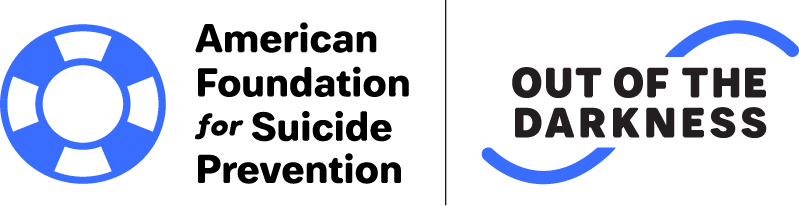 PINTS For PreventionConFLUX BrEWing COmpanyTuesday, June 4th5 – 7 pm25 cents from every pint is donated to the Missoula Out of the Darkness WalkJoin us for Pint Night as we fight to #stopsuicide We will have a table of information regarding AFSP and our mission to save lives and bring hope to those affected by suicide. $.25 of each pint sold between 5PM and 7PM will go towards the Missoula Out of the Darkness Walk fundraising goal of $59,000.